PTA General Meeting 17 December 2020 / 6:00 PM / Zoom 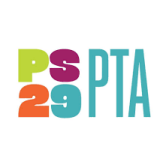 OLD BUSINESS1.Treasurer’s ReportBrian Nagel : Budget Update and BreakdownDirect Appeal underway: GOAL=170KVirtual Eat Pie & Shop raised  $6,819 (Goal was 5K)Book Fair raised $2KGiving Tuesday $41K (Facebook matching will be determined mid-January)NEW BUSINESSVirtual Afterschool: Report by Marie; The new Virtual Afterschool Program has gotten off to a good start. Vendors familiar to PS29 as well as teachers are running classes. Teachers are a big draw, with members indicating that their children only signed up for a class because their teacher was running it. The classes in progress with conclude during the week of March 5. There will be a new slate of classes added to the catalog in January. The goal is to keep interest in afterschool programming so that in the Fall if we are able to run an in-person program there will be interest.  Fundraising at PS29 and the value of this. There are fundamental needs of the school community. The group was given information as to where the funds go:3 teacher salariesTeacher development (best practices for remote learning etc)DesksWater filtersSeating for outdoor lessonsHeadset mics for teachersPS29 Community Involvement:PS29 collected 100 coats for donation to NY CaresFirst grader made cards to give to Meals on Wheels recipientsFood Drive in progress and ends Dec 18$1200 contributed to PS24: our Partner school in Sunset ParkCOVID Update:  There was a plea to the PS29 community to mindful of behaviors that could contribute to school closure. Help keep the school open! 85% of children are in Hybrid.  Be conservative with social activities, wear masks, social distance. It only takes 2 UNCONNECTED COVID cases in the school to close the building. Let’s stay healthy and safe!Next meeting 	General PTA Meeting January 14, 2021  Zoom 6:00PM